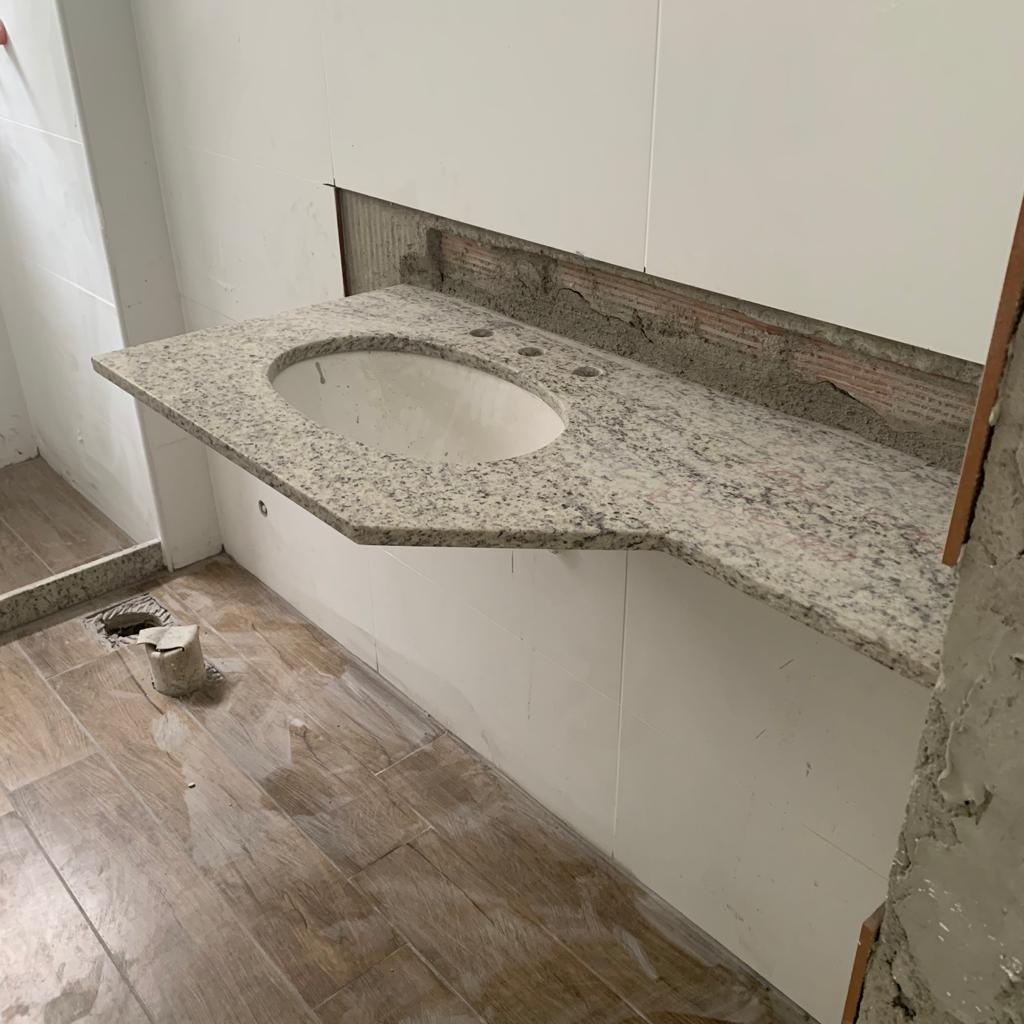 PISO PORCELANATO E LAVATÓRIO (BLOCO 2)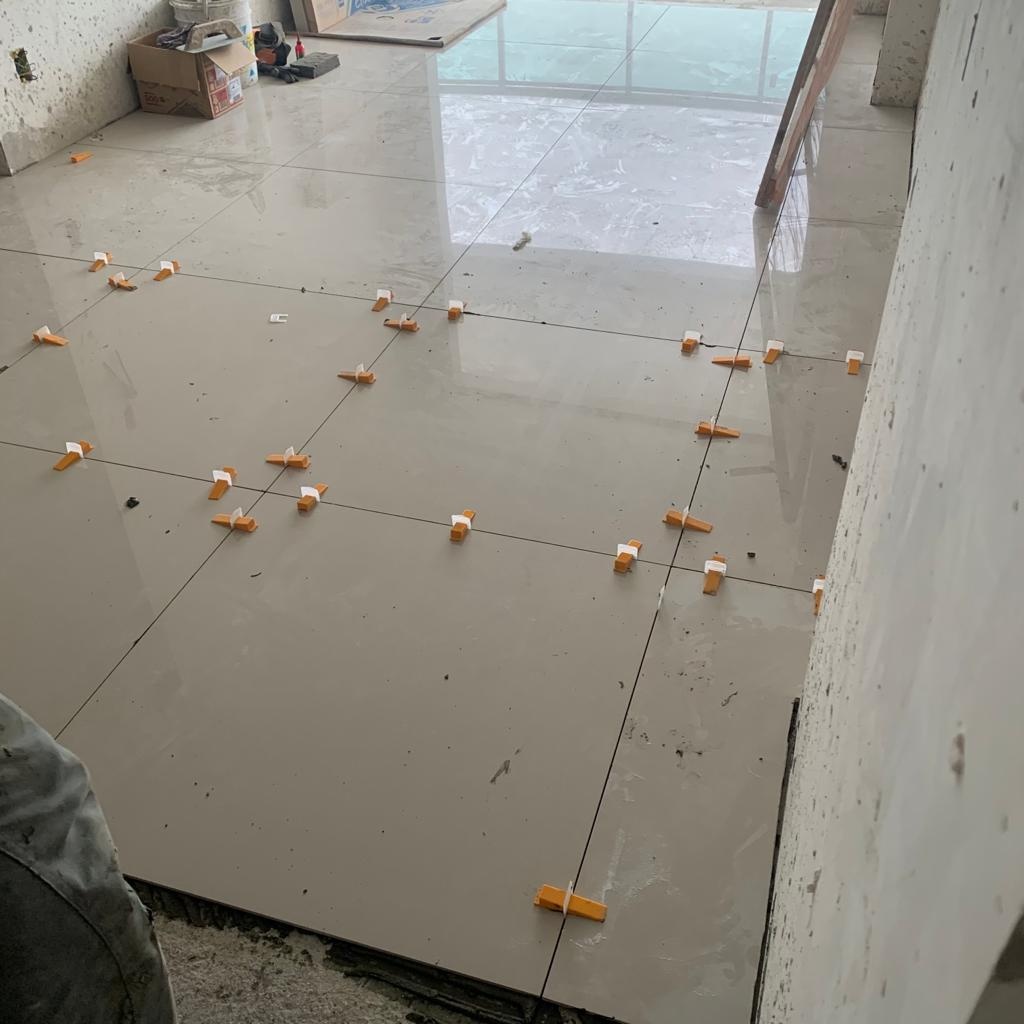 PISO PORCELANATO (BLOCO 1)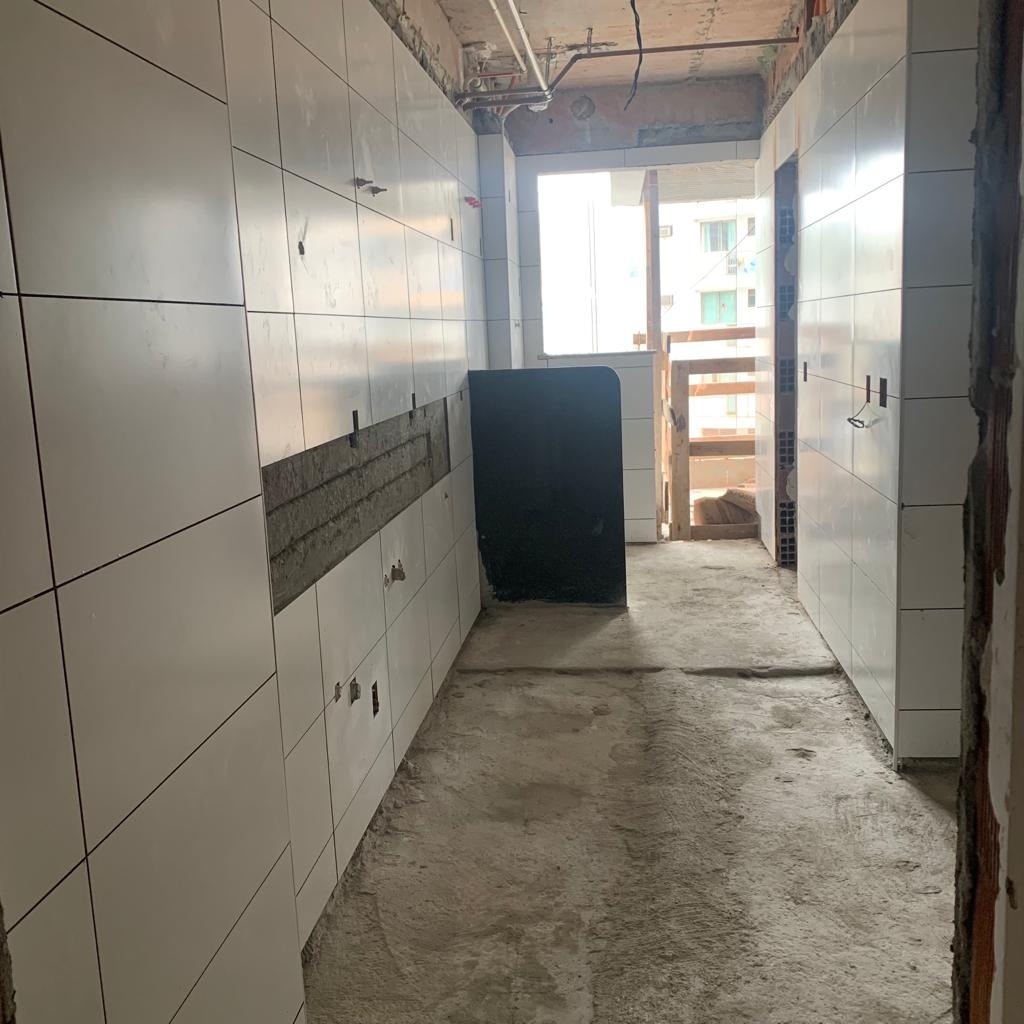 CERAMICA DE PAREDE (BLOCO 1)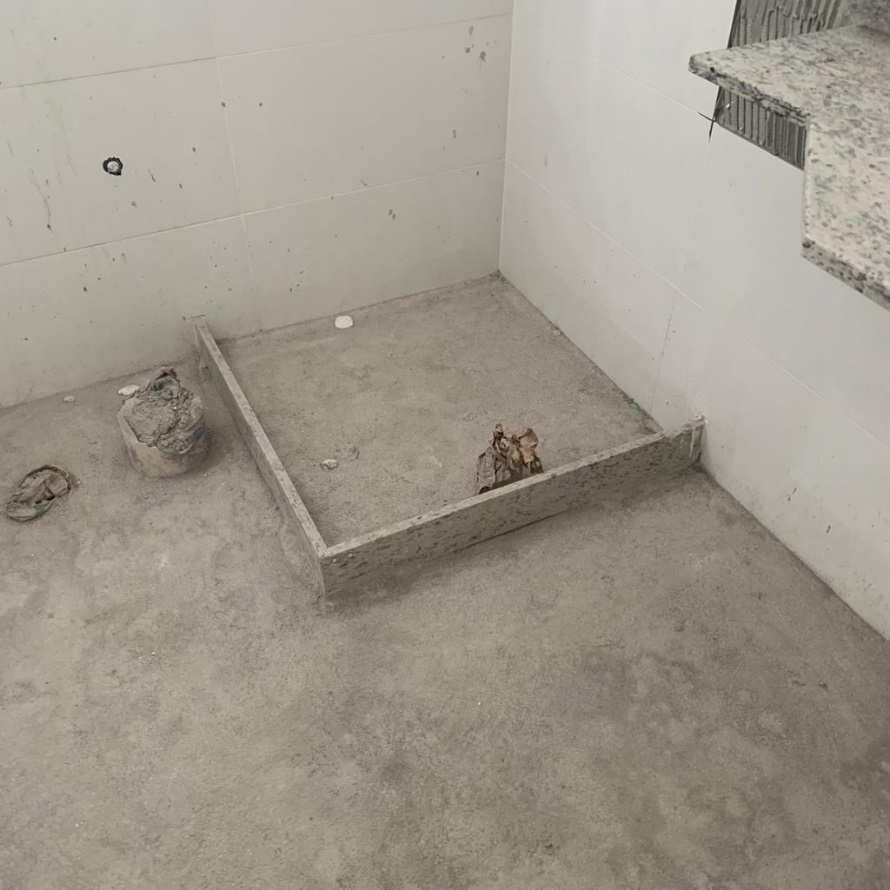 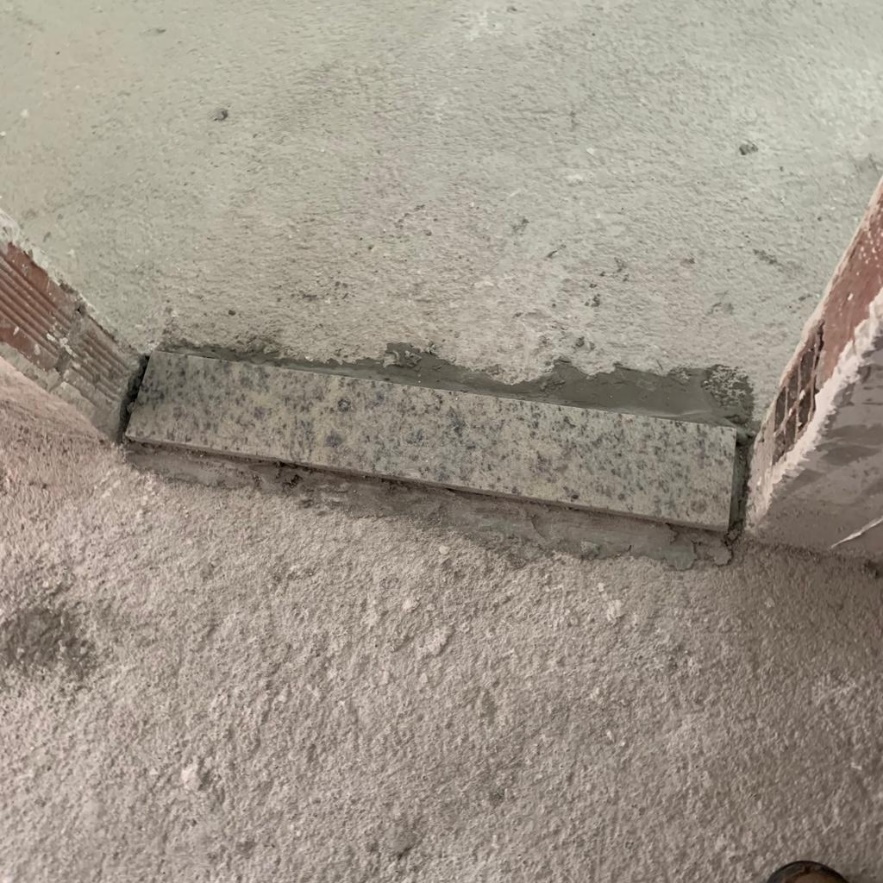 TENTO DE BOX E SOLEIRAS (BLOCO 01 )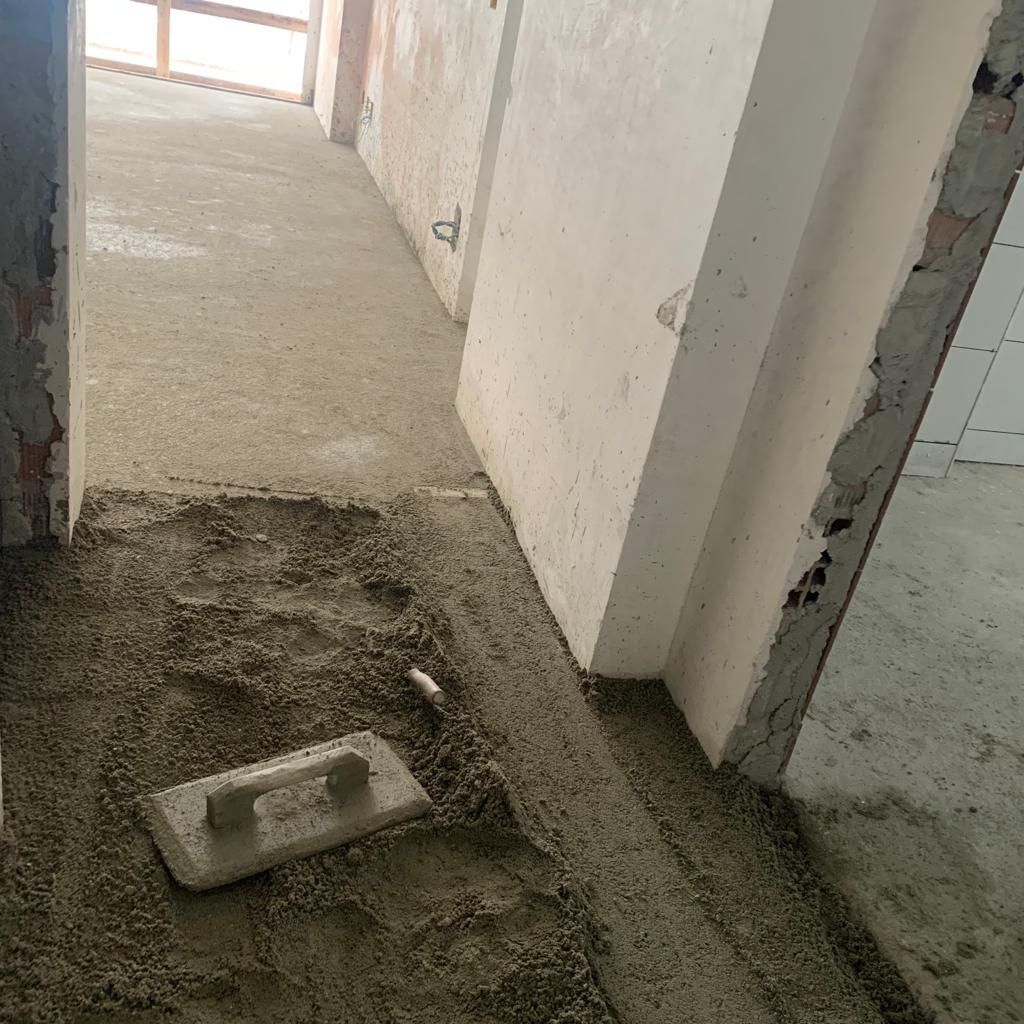 CONTRAPISO AREA SECA (BLOCO 1)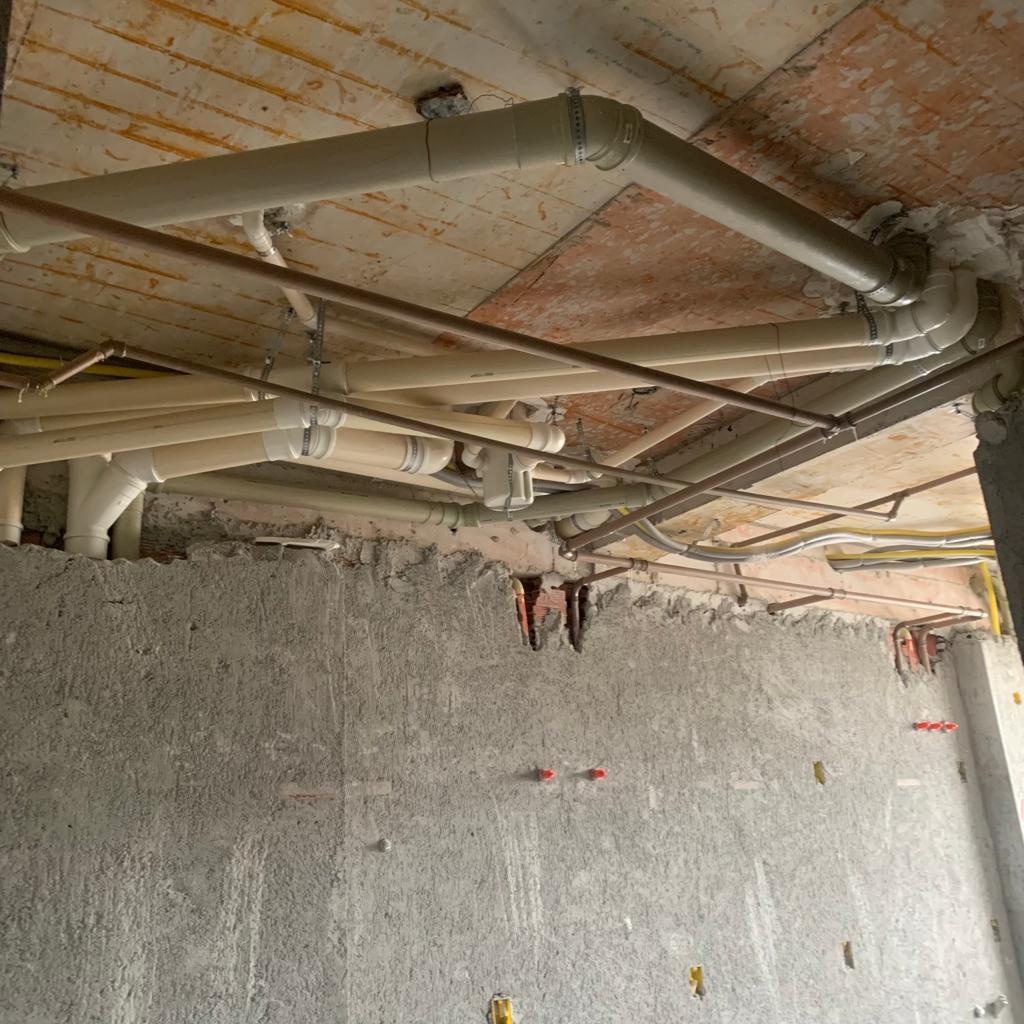 TUBULAÇÃO (PUC)